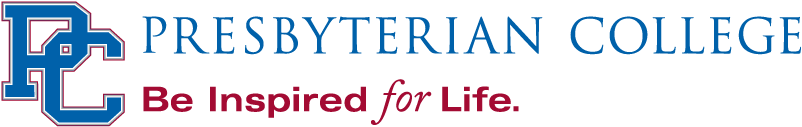 psychological Documentation guidelinesDISABILITY PROVIDER FORMYour patient/client has requested accommodations through the Academic Success Office at Presbyterian College.  The Academic Success Office coordinates the collection and review of documentation in conjunction with the Coordinator, Disability Support Services to provide reasonable accommodations for students with disabilities in accordance with Section 504 of the Rehabilitation Act of 1973, and with the Americans with Disabilities Act (ADA) of 1990 as amended in 2008, as well as other applicable state and federal laws.Student’s Name			__________________________________________________________	Student’s Date of Birth		_________________________________Date of Last Visit/Consultation	_________________________________Mental or behavioral patterns that may cause significant impairment or distress in several aspects of a student's life, such as school, relationships, career, etc. These conditions include but are not limited to: anxiety, depression, bipolar disorder, schizophrenia, and PTSD.In order to be considered eligible for reasonable accommodations relating to a Psychological disability, the following documentation is required: current medical documentation provided by a qualified professional such as a licensed physician, psychiatrist, licensed psychologist, clinical social worker, or other mental health professional which has been provided within three calendar years of the student's date of enrollment in Presbyterian College.  NOTE to PROVIDERS: Please submit this completed form along with a full description of the diagnostic methodology used, including data and measurements from appropriate evaluation instruments. The results obtained should draw a direct link to the diagnosis and the functional limitations of the disability. For cognitive disorders, evaluations should use adult norms. Complete documentation is important. Inadequate information, incomplete answers and /or illegible handwriting may delay the eligibility review process for students.Please cite the student’s diagnosis/diagnoses:DX #1: _________________________________________ 	Diagnostic code: ________________________   From:  ☐ DSM-V   ☐ IDC-10 Additional specifiers (if applicable) ______________________________________________________Indicate if in: ☐Partial Remission	☐ Full Remission 	☐ Prior History   ☐Not Applicable Comments (if necessary): _____________________________________________________________DX #2: _______________________________	Diagnostic code: __________________ From: ☐ DSM-V   ☐ IDC-10 Additional specifiers (if applicable) ______________________________________________________Indicate if in: ☐Partial Remission	☐ Full Remission 	☐ Prior History	☐ Not ApplicableComments (if necessary): _____________________________________________________________DX #3: _______________________________	Diagnostic code: __________________ From: ☐ DSM-V	 ☐ IDC-10 Additional specifiers (if applicable) ______________________________________________________Indicate if in: ☐Partial Remission	☐ Full Remission 	☐ Prior History   ☐Not ApplicableComments (if necessary): _____________________________________________________________Please indicate the level of severity for each diagnosis using the scale below:  Mild- few if any symptoms present with minor impairments, may be distressing but manageable; symptoms confined to only one setting Moderate- number of symptoms, intensity of symptoms, and/or functional impairment are between those specified for “mild” and “severe”; symptoms are present in at least two settings; intermediateSevere- many symptoms in excess/ several symptoms that are particularly severe with marked impairment, may be seriously distressing and unmanageable, symptoms markedly interfere with functioning; symptoms are present in three or more settings; chronic DX #1: ____________________   DX #2: ____________________   DX #3: _____________________How does disability currently impact functioning, and how does it cause substantial limitation in the academic setting? ______________________________________________________________________________________________________________________________________________________________________________________________________________________________________________________Date of diagnosis/diagnoses: _____________________________________________________________Was/were the diagnosis/diagnoses made by you? 	_______ Yes   _______ No, DX made by: ____________________________________________________________________________________Number of consultations with you in the past 3 years:   _______________ Date of your most recent evaluation: __________________________Length of time under your care: ______________________________Currently under your care?	  _______ Yes   ________ No, care ended on: _____________Please describe in detail the symptoms currently experienced by the student. ____________________________________________________________________________________________________________________________________________________________________________________________________________________________________________________________   ________________________________________________________________________________________________________________________________________________________________________If applicable, indicate any medications currently prescribed which may impact the student’s functioning, including any impact produced by side effects.____________________________________________________________________________________________________________________________________________________________________________________________________________________________________________________________Please indicate recommendations regarding accommodations for this student and the rationale as to why these accommodations are needed based on the student’s limitations. Clearly indicate the accommodations you are recommending. ________________________________________________________________________________________________________________________________________________________________________________________________________________________________________________________________________________________________________________________________________________Please indicate the student’s current coping strategies: ____________________________________________________________________________________________________________________________________________________________________________________________________________________________________________________________If the student is requesting an assistance or emotional support animal (ESA), please provide an explanation as to whether the ESA is an integral part for the treatment of the current condition. ________________________________________________________________________________________________________________________________________________________________________________________________________________________________________________________________________________________________________________________________________________I understand that the information provided will become part of the student record subject to the Federal Family Education Rights and Privacy Act of 1974 and may be released to the student on their written request.Provider’s Signature________________________________________	Date_________________________License/Certification #_________________________________________________	State ____________Name/Title:	____________________________________________________________________________Address:	____________________________________________________________________________Phone: 	____________________________________________________________________________Email: 		____________________________________________________________________________Documentation may be sent to:Presbyterian CollegeAcademic Success Office/Accommodations503 S. Broad Street Clinton, SC 29325Email: accommodations@presby.edu